СӨЖ ұйымдастыру бойынша нұсқаулықтарСӨЖ 1.Атауы: Көмірсулар. Моносахаридтердің, дисахаридтердің және полисахаридтердің фармакопеялық үлгілері бойынша ҚР БК-дағы монографияларды сараптау.Мақсаты: тірі жасушаның, адамның өмірлік маңызды мүшелерінің, моносахаридтердің, дисахаридтердің және полисахаридтердің құрылымын, олардың өндірісін, химиялық және биологиялық қасиеттерін анықтау.Әдістемелік нұсқаулық: оқушылар осы тақырып бойынша эссе жасайды, ауызша сұрақтарға жауап береді және осы тақырыпты талқылайды.СӨЖ 2.Атауы: көмірсулардың Мутаротациясы. Фишер Хейуерстің Проекциясы.Мақсаты: көмірсулардың құрылымдық ерекшеліктерін, жіктелуін, қасиеттерін түсінуӘдістемелік нұсқаулық: оқушылар осы тақырып бойынша эссе жасайды, ауызша сұрақтарға жауап береді және осы тақырыпты талқылайды.СӨЖ 3.Атауы: 3-тапсырманы ұсыну (биологиялық молекулалардағы функционалдық топтар)Мақсаты: полифенолды қосылыстардың табиғатын, қасиетін  зерттеу.Әдістемелік нұсқаулық: оқушылар осы тақырып бойынша эссе жасайды, ауызша сұрақтарға жауап береді және осы тақырыпты талқылайды.СӨЖ 4.Атауы: 4-тапсырманы ұсыну (биологиялық молекулалардағы функционалдық топтар)Мақсаты: көмірсулардың химиялық  құрылымы мен заңдылықтарын және оларды анықтау әдістерін зерттеуӘдістемелік нұсқаулық: оқушылар осы тақырып бойынша эссе жасайды, ауызша сұрақтарға жауап береді және осы тақырыпты талқылайды.Пайдаланған әдебиеттер:Бурашева Г.Ш., Ескалиева Б.К., Кнпчакбаева А.К. Табиги. косылыстардынхимнясы мен технологиясы - К,азак университеті, 2016.Бурвоіева  Г.Ш.,  Ескалиева  Б.К.  Полифенолдардын  химиясы  ментехнологиясы - Kgзah уииверситеті, 2014.Султанова Н.А., Бурашева Г.Ш. Флавоноиды некоторых гвлофитовКазахстана, Алматы, 2005.Ескалиева Б.К. Фіггопрепаратгар жане табиги биологнялмк белсендізаттардын хнмиясы - Кдзац универсктеті, 2013. Бурашева Г.Ш., Есквлиева Б,К., Умбетова А.К. Табиги косылыстар химнясынын негіздері — К,азац уннверситеті, 2013.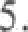 Музычкина Р.А., Корулышн Д.Ю., Абилов Ж.А. Качественный и колнчественный аналш основных групп БАВ в лекарственном растительном сырье н фитопрепаратов. — Алматы: Цазац университеті, 2004.— 288 с.